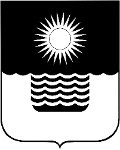 Р Е Ш Е Н И Е ДУМЫ МУНИЦИПАЛЬНОГО ОБРАЗОВАНИЯГОРОД-КУРОРТ ГЕЛЕНДЖИКот 26 марта 2021 года 	                    		                        		№ 365г. ГеленджикО внесении изменений в решение Думы муниципальногообразования город-курорт Геленджик от 6 декабря 2013 года№42 «О создании муниципального дорожного фонда муниципального образования город-курорт Геленджики утверждении порядка формирования и использования бюджетных ассигнований муниципального дорожногофонда муниципального образования город-курорт Геленджик» (в редакции решения Думы муниципального образования город-курорт Геленджик  от 27 ноября 2020 года №308)В целях приведения объемов бюджетных ассигнований муниципального дорожного фонда муниципального образования город-курорт Геленджик в соответствие с размером прогнозируемого объема доходов бюджета муниципального образования город-курорт Геленджик, согласно пункту            5 статьи 179.4 Бюджетного кодекса Российской Федерации, руководствуясь статьей 16 Федерального закона от 6 октября 2003 года №131-ФЗ «Об общих принципах организации местного самоуправления в Российской Федерации»   (в редакции Федерального закона от 29 декабря 2020 года № 464-ФЗ), статьями     8, 27, 70 Устава муниципального образования город-курорт Геленджик, Дума муниципального образования город-курорт Геленджик р е ш и л а:1.Внести в решение Думы муниципального образования город-курорт Геленджик от 6 декабря 2013 года №42 «О создании муниципального дорожного фонда муниципального образования город-курорт Геленджик и утверждении порядка формирования и использования бюджетных ассигнований муниципального дорожного фонда муниципального образования город-курорт Геленджик» (в редакции решения Думы муниципального образования город-курорт Геленджик от 27 ноября 2020 года №308) следующие изменения:1)в подпункте 4 пункта 3 приложения к решению слова «на 2021-2023 годы – 46%» заменить  словами:«на 2021 год – 30%;на 2022-2023 годы – 46%»;2)приложение к решению дополнить пунктом 61 следующего содержания:  «6 1 .Объем бюджетных ассигнований дорожного фонда: подлежит увеличению в текущем финансовом году и (или) очередном финансовом году на положительную разницу между фактически поступившим и прогнозировавшимся объемом доходов местного бюджета, учитываемых при формировании дорожного фонда;может быть уменьшен в текущем финансовом году и (или) очередном финансовом году на отрицательную разницу между фактически поступившим и прогнозировавшимся объемом доходов местного бюджета, учитываемых при формировании дорожного фонда.».2.Опубликовать настоящее решение в печатном средстве массовой       информации «Официальный вестник органов местного самоуправления        муниципального образования город-курорт Геленджик».3.Решение вступает в силу со дня его официального опубликования.Исполняющий обязанности главы муниципального образования город-курорт ГеленджикА.А. ГрачевПредседатель Думы муниципального образования город-курорт ГеленджикМ.Д. Димитриев 